
СОВЕТ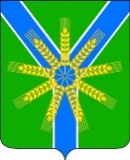 Братского сельского поселения Усть-Лабинского района РЕШЕНИЕ14 ноября 2023 года   							№ 1хутор Братский								протокол № 67Об утверждении схемы многомандатных избирательных округовдля проведения выборов депутатов Совета Братского сельского поселения Усть-Лабинского района	Руководствуясь статьей 18 Федерального закона от 12 июня 2002 года №67-ФЗ «Об основных гарантиях избирательных прав и права на участие в референдуме граждан Российской Федерации», статьей 14 Закона Краснодарского края от 26 декабря 2005 года №966-КЗ «О муниципальных выборах в Краснодарском крае», в соответствии с Уставом Братского сельского поселения Усть-Лабинского района, на основании Решения Территориальной избирательной комиссии Усть-Лабинская № 56/352 от 3 ноября 2023 года «Об определении схемы избирательных округов по выборам депутатов Совета Братского сельского поселения Усть-Лабинского района, Совет Братского сельского поселения Усть-Лабинского района р е ш и л:1.Утвердить схему и описание границ многомандатных избирательных округов для проведения выборов депутатов Совета Братского сельского поселения Усть-Лабинского района (приложения №1, 2).	2.Наделить каждого избирателя в многомандатных избирательных округах по выборам депутатов Совета Братского  сельского поселения следующим числом голосов - 6. 	3. Опубликовать схему многомандатных избирательных округов по выборам депутатов Совета Братского сельского поселения Усть-Лабинского района не позднее чем через пять дней после их утверждения.	4.Признать утратившими силу:4.1. Решение Совета  Братского сельского поселения Усть-Лабинского района от 25 декабря 2013 года № 1 протокол №67 «Об утверждении схемы избирательных округов по выборам депутатов Совета Братского сельского поселения Усть-Лабинского района»;4.2. Решение Совета  Братского сельского поселения Усть-Лабинского района от 24 марта 2014 года  №1 протокол № 72 «О внесении изменений в Решение Совета  Братского сельского поселения Усть-Лабинского района от 25 декабря 2013 года № 1 протокол №67  «Об утверждении схемы избирательных округов по выборам депутатов Совета Братского сельского поселения Усть-Лабинского района».	5. Контроль за выполнением настоящего решения возложить на председателя Совета Братского сельского поселения Усть-Лабинского района Шабалину Т.В.	6. Общему отделу администрации Братского сельского поселения (Хасиятуллова О.Э.) обеспечить опубликование настоящего решения в районной газете «Сельская новь».7. Решение вступает в силу с момента его опубликования.Председатель Совета Братского  сельского поселения Усть-Лабинского района                                                                      Т.В. ШабалинаПРИЛОЖЕНИЕ №1                                                                           УТВЕРЖДЕНО                                                                           решением Совета Братского                                                                           сельского поселения                                                                            Усть-Лабинского района                                                                           от 14.11.2023 г. №1 протокол №67                                                        ОПИСАНИЕ ГРАНИЦ избирательных округов по выборам депутатов Совета  Братского сельского поселения Усть-Лабинского района Численность избирателей зарегистрированных на территории Братского сельского поселения Усть-Лабинского района 3411человек.	Количество  депутатских мандатов	             - 18		Количество избирательных округов	   - 3	в том числе:          шестимандатных                                             -3 Шестимандатный избирательный округ № 1В границах: х.Калининский, х.Саратовский, ул.Советская х.Болгов, х.Новоекатериновка, х.Новоселовка, х.Семенов, х.Северский. В территорию избирательного округа входят избирательные участки:№ 56-28 – в состав участка входит территория хутора Калининский Братского сельского поселения Усть-Лабинского района, адрес: 352319, х.Калининский, ул. Школьная, 14, здание МБОУ ООШ № 28 имени героя России О.П. Проценко муниципального образования  Усть-Лабинский район,      телефон (86135) 79-4-02, численность избирателей – 426 человек;№ 56-29 – в состав участка входит территория хутора Саратовский Братского сельского поселения Усть-Лабинского района, адрес: 352318, х.Саратовский, ул. Мира, 63, здание МБУК «ЦРБ МО Усть-Лабинский район» Братская сельская библиотека - филиал,  телефон (86135) 79-0-75, численность избирателей – 390 человек;№ 56-31 – В состав участка входят территории хуторов Новоекатериновка, Новоселовка, Северский, Семенов, улица Советская хутора Болгов Братского сельского поселения Усть-Лабинского района, адрес: 352317, х. Болгов, ул.Советская, 110, здание конторы полевого тока № 2 бригады № 1 СПК (колхоз) "Восток",  телефон (86135)  74-0-34, численность избирателей -  466 человек.       Шестимандатный избирательный округ № 2В границах: х.Братский, х.Херсонский. В территорию избирательного округа входит избирательный участок:№ 56-30 – В состав участка входят территории хуторов Братский и Херсонский Братского сельского поселения Усть-Лабинского района, адрес: 352318, х. Братский, ул. Ленина, 38, здание МКУК КДЦ "Братский" Братского сельского поселения Усть-Лабинского района", телефон (86135) 79-2-76, численность избирателей – 1033 человека.Шестимандатный  избирательный округ № 3В границах: х.Болгов (без улицы Советской). В территорию избирательного округа входит избирательный участок:№ 56-32  –  в состав участка входит территория хутора Болгов без улицы Советской Братского сельского поселения Усть-Лабинского района, адрес, 352317, х.Болгов,  ул.Красная, 53, здание МБОУ СОШ № 24 имени Н.И. Остапенко муниципального образования  Усть-Лабинский район,   телефон (86135)  74-1-95, численность избирателей – 1096 человек.Глава Братскогосельского поселенияУсть-Лабинского района                                                                      Г.М. Павлова                                                                           ПРИЛОЖЕНИЕ №2                                                                           УТВЕРЖДЕНО                                                                           решением Совета Братского                                                                           сельского поселения                                                                            Усть-Лабинского района                                                                           от 14.11.2023 г. №1 протокол №67                                                        СХЕМАизбирательных округов по проведению выборов депутатов СоветаБратского сельского поселения Усть-Лабинского районаШестимандатный избирательный округ - №1Шестимандатный избирательный округ - №2Шестимандатный избирательный округ - №3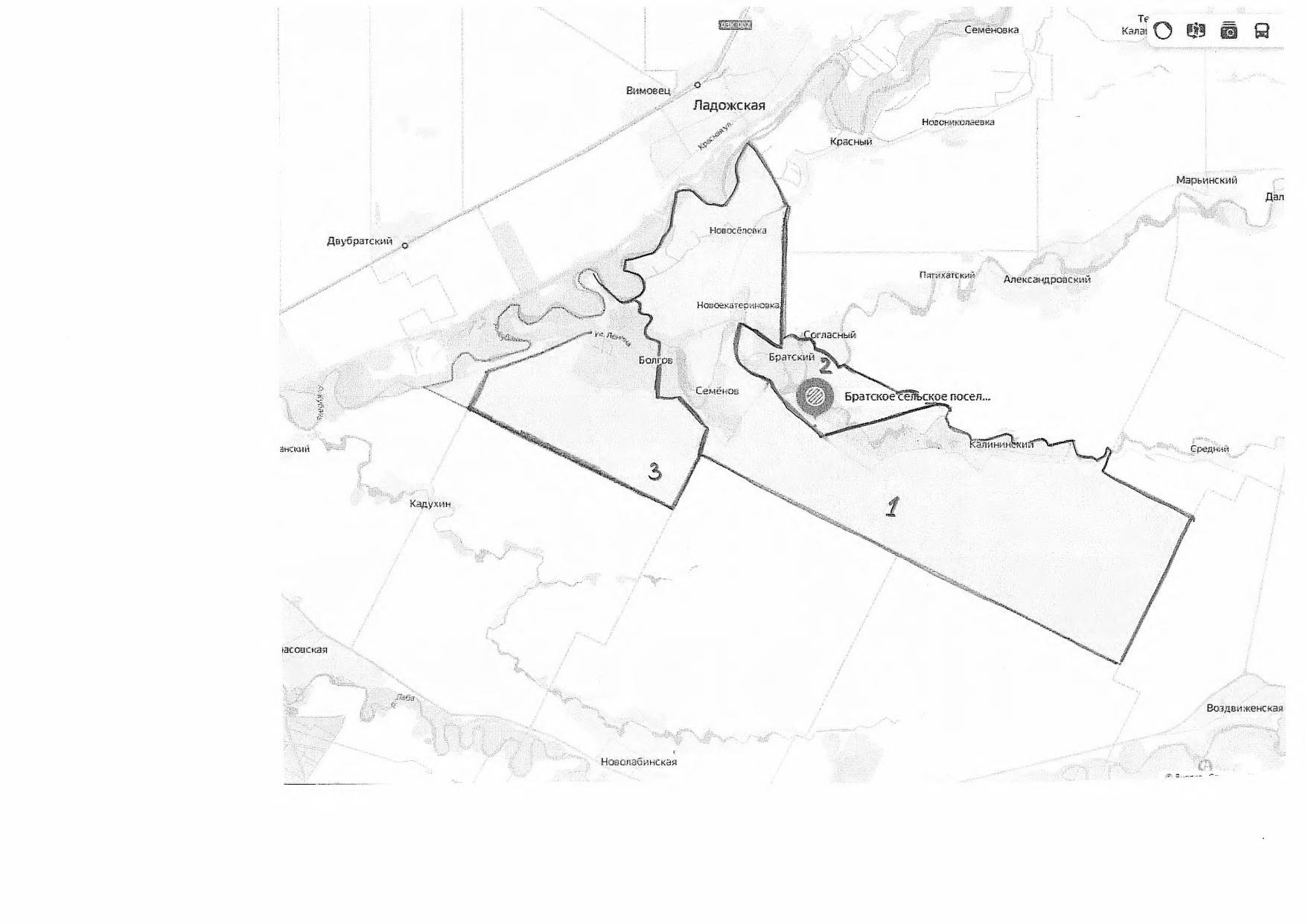 Глава  Братскогосельского поселенияУсть-Лабинского района                                                                            Г.М. Павлова